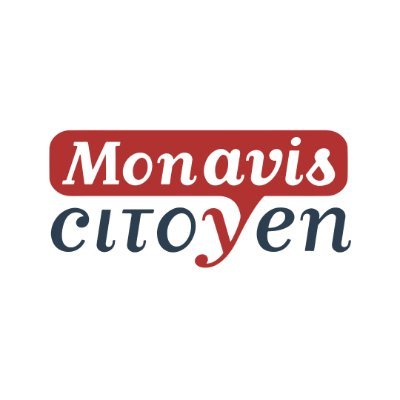 Conditions particulières d’utilisation du service de budget participatif de Mon Avis Citoyen par La commune de MONTGERONLa commune de MONTGERON a décidé d’ouvrir un service de budget participatif, d’utiliser pour ce faire le dispositif Mon Avis Citoyen, édité par la société Cities-Zen (SAS au capital de 120.985€, siège social : 25 rue Tolbiac 75013 Paris, RCS Paris 822 952 461,) ci-après dénommée « MonAvisCitoyen ».A cet effet, pour toute la durée de la consultation, La commune de MONTGERON déclare adhérer sans restriction aux Conditions Générales d’Utilisation, politiques de confidentialité et des cookies de Mon Avis Citoyen, disponibles sur le site www.monaviscitoyen.fr.En complément de ces documents, il est précisé que La commune de MONTGERON et Mon Avis Citoyen pourront collecter des données personnelles nécessaires à la bonne conduite de la consultation, les protéger (contre le vol et la destruction), les conserver pendant la durée nécessaire à la concertation et à ses suites.Quelles données personnelles supplémentaires sont conservées ? En plus des données conservées habituellement par Mon Avis Citoyen (adresse email, année de naissance, sexe, adresse IP), La commune de MONTGERON a demandé à Mon Avis Citoyen de collecter certaines données personnelles utiles à la consultation : nom, prénom, numéro de téléphone, adresse. Pourquoi demander ces données personnelles supplémentaires ? La commune de MONTGERON peut être amenée à devoir contacter tout ou partie des participants à la consultation, par exemple pour leur demander des précisions sur leurs contributions, pour leur signaler des événements importants dans la consultation, …Combien de temps conserver ces données personnelles supplémentaires ? La commune de MONTGERON aura accès à l’ensemble de ces données personnelles le temps nécessaire à la consultation et à ses suites, au plus tard deux ans après la fin de la consultation, et s’engage à ne pas en conserver de copie au-delà de ce délai.Les données personnelles supplémentaires d’un Utilisateur ne seront jamais ni revendues ni distribuées, sauf à des « Sous-Traitants » mandatées par MonAvisCitoyen et La commune de MONTGERON (et tenus à ses CGU), sauf accord explicite et préalable de l’Utilisateur sur le Site, ou injonction de justice ou obligation légale.En contribuant à la consultation, l’Utilisateur autorise La commune de MONTGERON et MonAvisCitoyen à reproduire, diffuser, analyser, distribuer, communiquer au public, vendre, louer, exploiter par tous moyens, transformer, arranger, adapter, traduire, sur tous supports, pour toutes destinations, ses Contributions, à titre gratuit et exclusif, et à toutes personnes qui lui seraient substituées en tout ou partie, pour le monde entier, pendant la durée de la protection légale.